Tableau de multiplication 12 x 12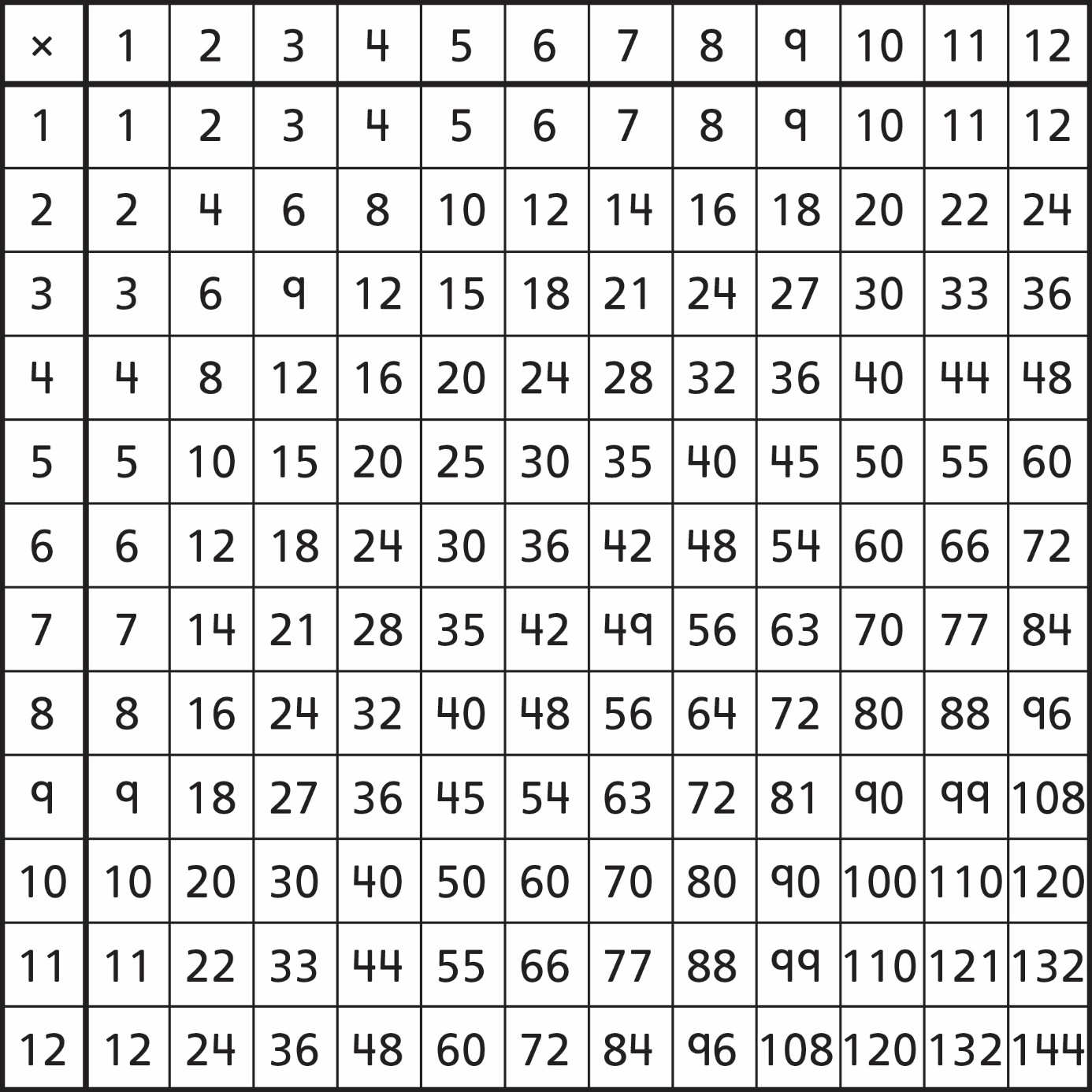 